Product Overview:Air cooling solution with 3-Pin connector. Comes equipped with high efficiency fins and compact profile. Compatible with most current AMD motherboard designs. Only for AMD chipset configurations.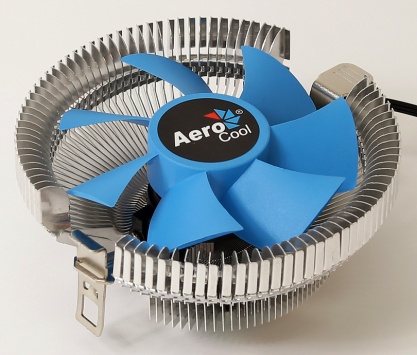 